30. septembra 2018 o 15,30 hod.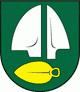 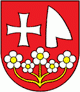 SILADICE - ZAVARVážení športoví priatelia,dovoľte mi, aby som vás v mene výboru Telovýchovnej jednoty Družstevník Siladice pozval na majstrovský futbalový zápas MEVASPORT Oblastných majstrovstiev na domácom trávniku v jesennej časti ročníka 2018/2019.Privítame u nás u nás hráčov, funkcionárov a fanúšikov futbalového mužstva OŠK Zavar.V minulom kole naši futbalisti remizovali na ihrisku v Zelenči 5:5, keď 3 góly za naše mužstvo zaznamenal Martin Laurinec a 2 góly pridal Matej Máťaš. Mužstvo zo Zavaru hralo na domácom ihrisku s Križovanmi a vyhrali 2:1. Naše mužstvo je na 9. mieste so ziskom 7 bodov, náš súper je na 1. mieste so ziskom 18 bodov.Dorastenci odohrajú svoj zápas 29. septembra 2018 o 14,30 hod. na súperovom ihrisku s ŠK CRYSTAL Lednické Rovne. Žiaci, pod hlavičkou Šulekovo, odohrajú svoj zápas taktiež dňa 29. septembra 2018 o 12,00 hod. na súperovom ihrisku so Sláviou Trnava.Naši muži nastúpia pravdepodobne v tejto zostave :Lančarič M., Gábor,  Fančovič, Rau, Trnovec, Horváth A., Sekereš O., Laurinec, Mesároš, Maťaš, Ertl . Na striedanie sú pripravení Chynoradský, Varga, Kupec, Lančarič F., Jakubec, Lančarič Ľ., Sekereš J., a Horváth M. Tréner mužstva je Daniel Rau. Zápas povedie ako hlavný rozhodca pán Vyskoč AndrejNa čiarach mu asistuje pán Špaček MariánPrajeme vám príjemný športový zážitok v duchu fair play.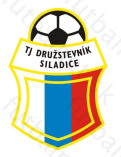 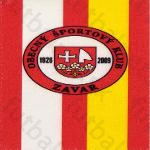 Tabuľka :                                                                                                             MŠ®1OŠK Zavar760123:7182PFK Piešťany751116:6163OFK - Drahovce742122:7144ŠK Slávia Zeleneč742126:15145TJ Slovan Červeník741225:17136OZ TJ Družstevník Pavlice740317:11127FK Krakovany732212:12118ŠK Cífer 1929730415:2899TJ Družstevník Siladice721421:25710OŠK Križovany nad Dudváhom72149:14711MTK Leopoldov72148:18712OFK Majcichov72059:14613OŠK Dolná Krupá71249:21514TJ Družstevník Dechtice70168:251